Mestská časť Bratislava – Čunovo 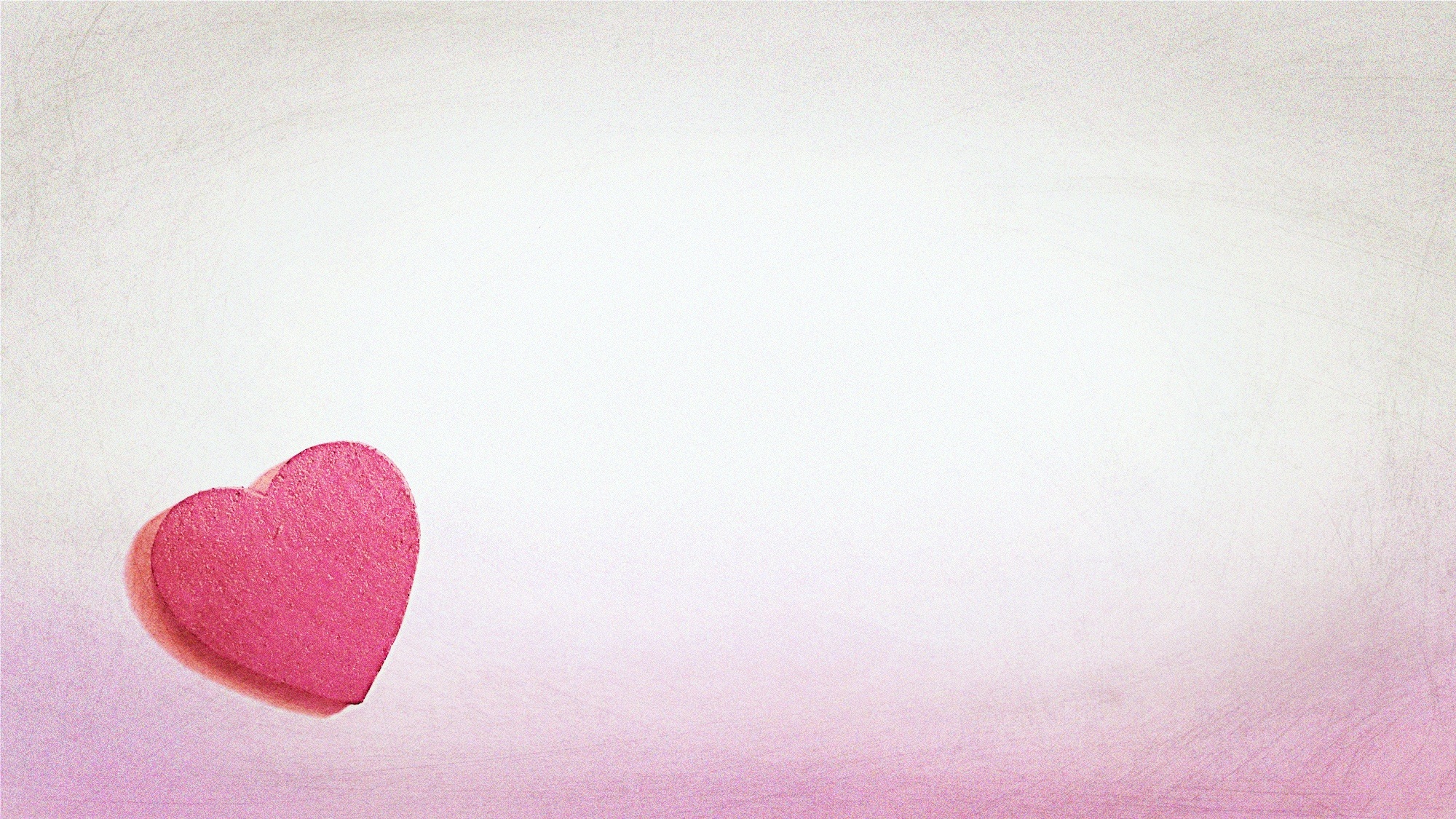 Vás srdečne pozýva na oslavu sviatkuDňa matiek 13.5.2018 o 16.00 hod. v spoločenskej sále miestneho úradu Bratislava-ČunovoPríďte aj tento rok stráviť jedno krásne popoludnie, ktoré je venované našim    mamičkám a babičkám. Tešíme sa na Vás...